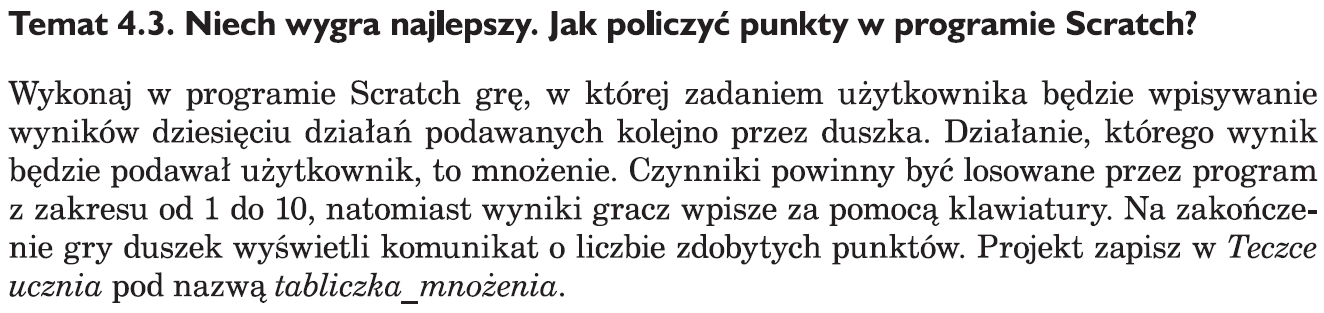 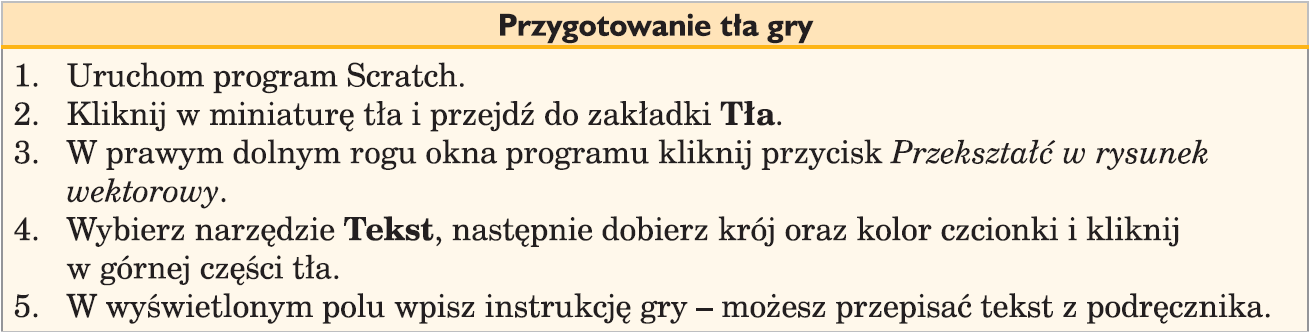 Uwaga! Proszę wybrać czcionkę Donegal.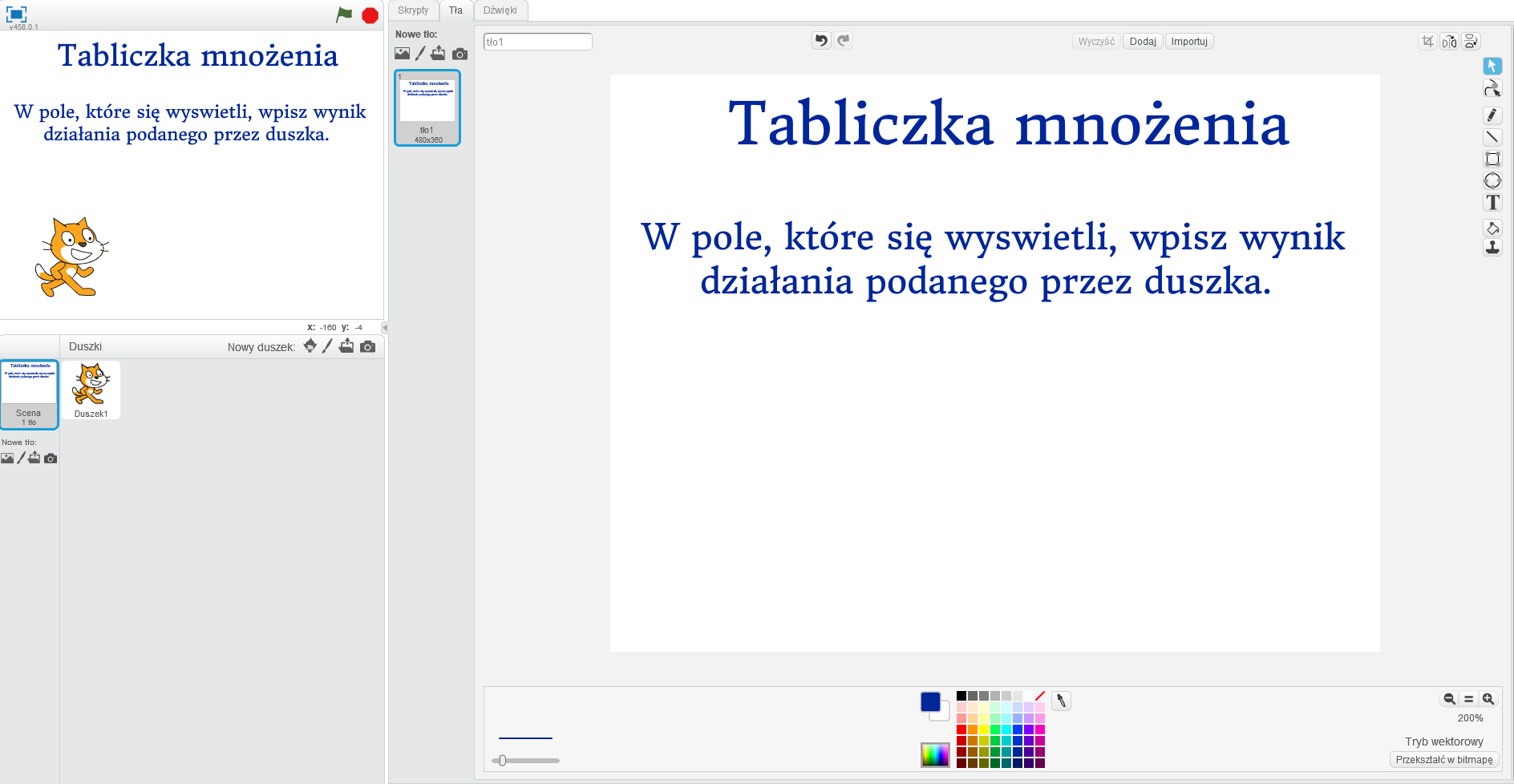 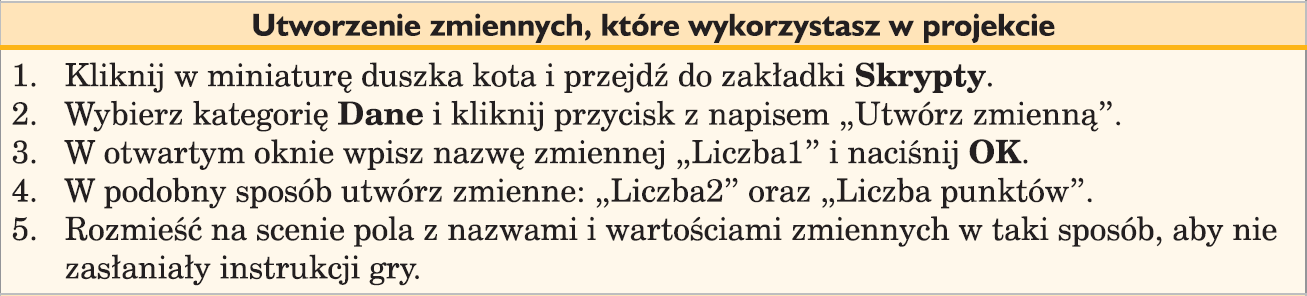 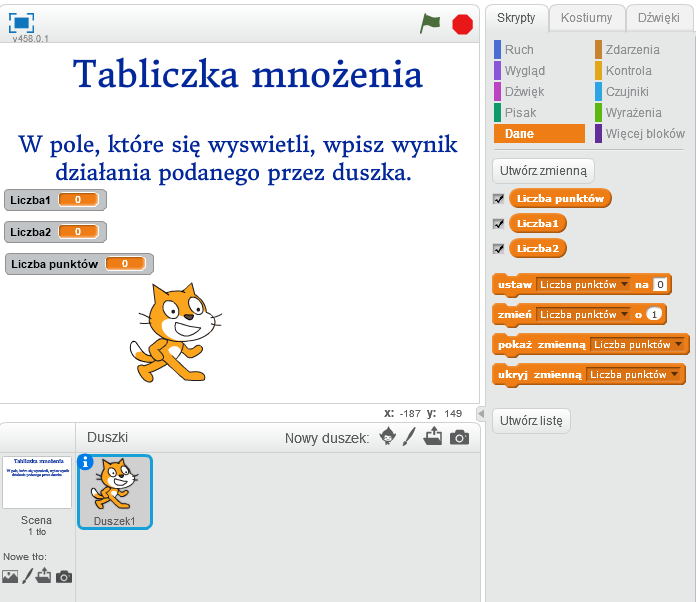 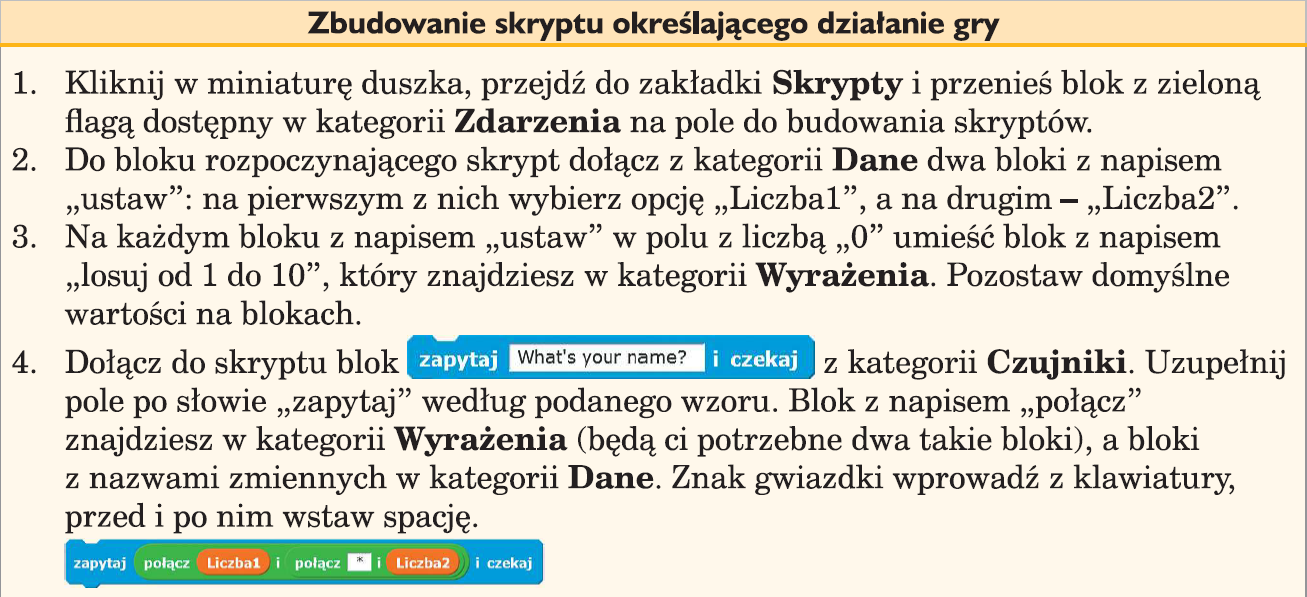 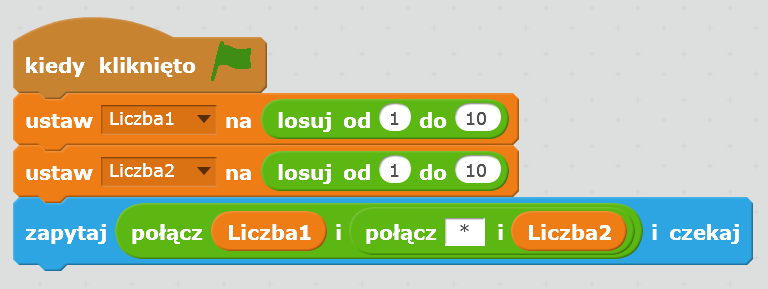 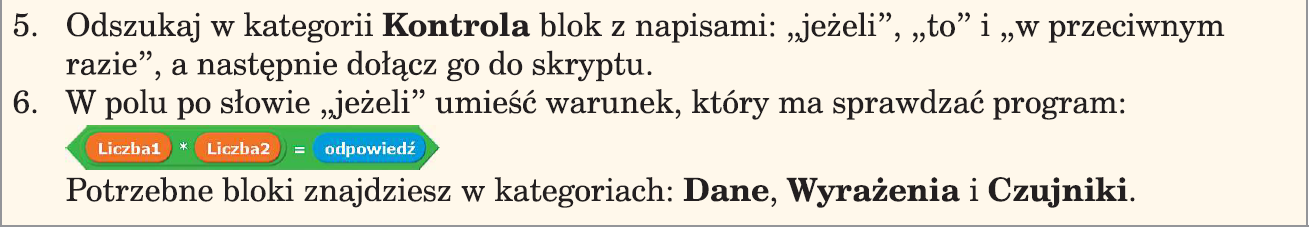 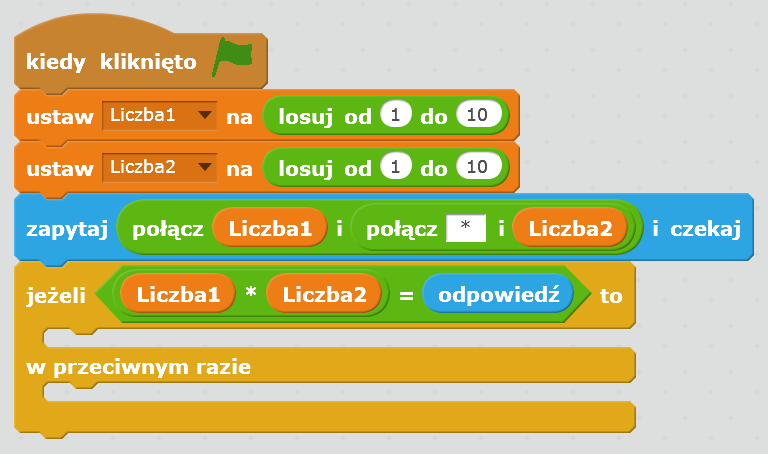 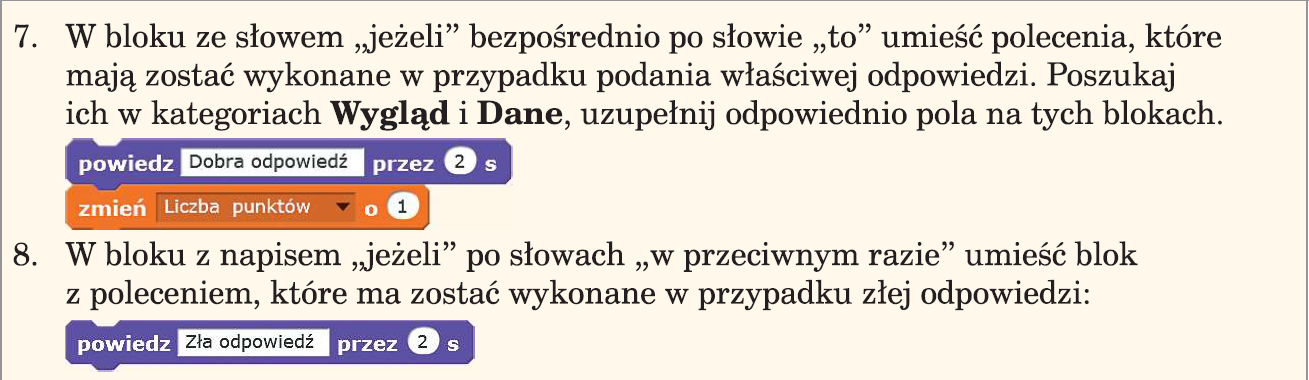 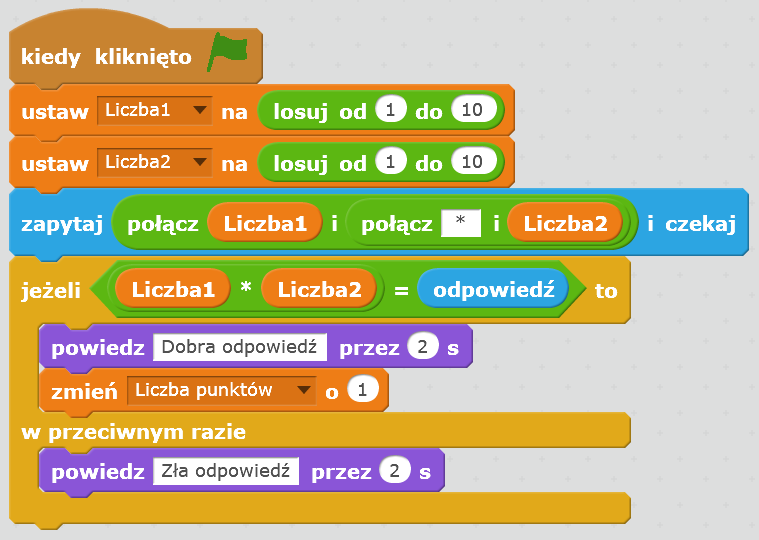 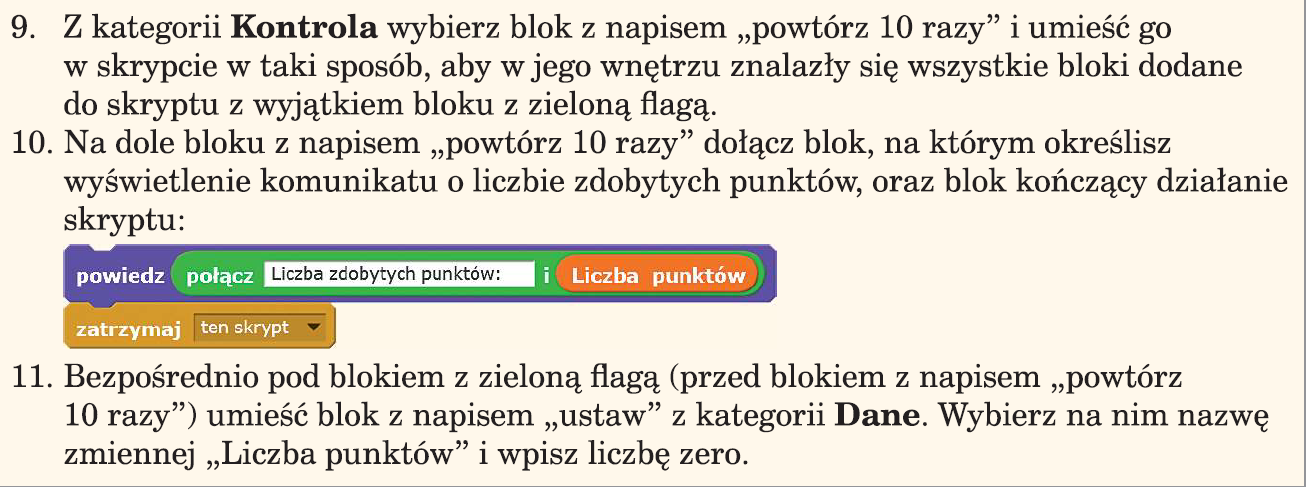 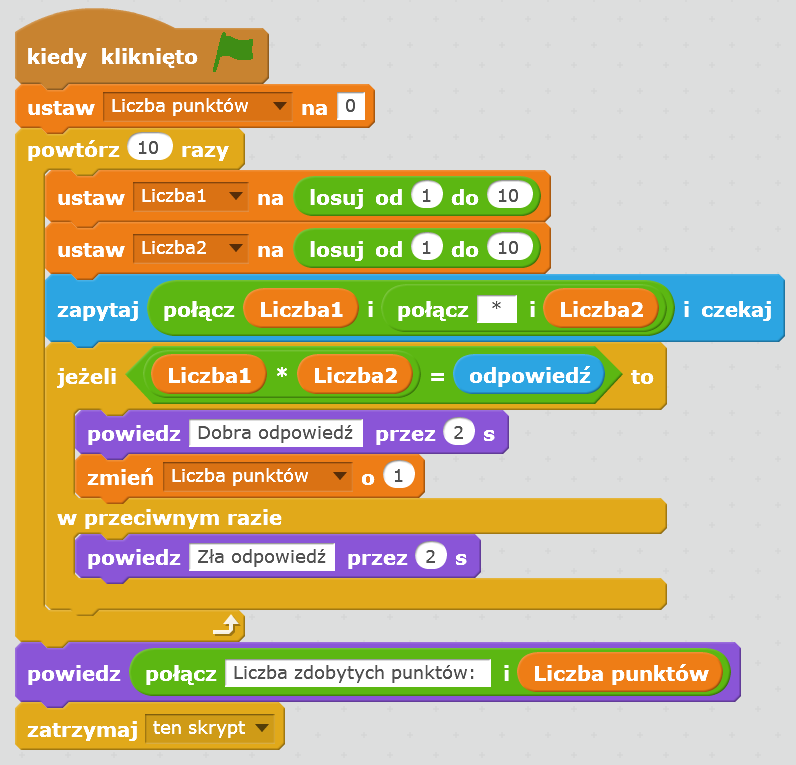 